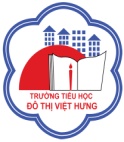 *  BGH, NV trực theo lịch công tác+ Sáng: từ 8h00 – 10h30														HIỆU TRƯỞNG													     Nguyễn Thị Hằng NgaThứSángChiềuBGH trựcVP, GV trựcBảo vệ trựcHai4/6/2018- Họp giao ban BGH- Làm việc trườngNGHỈĐ/c Hằng NgaĐ/c Huyền KTĐ/c GiangĐ/c ChiếnBa5/6/2018- Làm việc trườngNGHỈĐ/c Hằng NgaĐ/c LinhĐ/c HậuĐ/c PhúTư6/6/2018- Làm việc trườngNGHỈĐ/c Hằng NgaĐ/c Huyền KTĐ/c GiangĐ/c ChiếnNăm7/6/2018- 8h đ/c Linh giao nhận CV- 8h30, đ/c HT duyệt KH tuyển sinh năm học 2018-2019NGHỈĐ/c Hằng NgaĐ/c LinhĐ/c HậuĐ/c PhúSáu8/6/2018- Làm việc trườngNGHỈĐ/c HạnhĐ/c Huyền KTĐ/c GiangĐ/c ChiếnBảy9/6/2018Đ/c HậuĐ/c PhúChủ nhật10/6/2018Đ/c GiangĐ/c Chiến